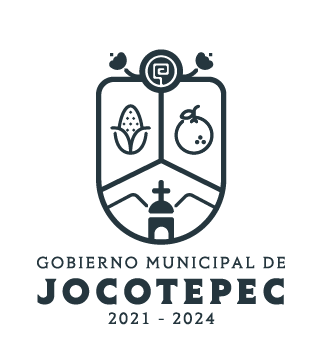 ¿Cuáles fueron las acciones proyectadas (obras, proyectos o programas) o Planeadas para este trimestre?Impulso y fortalecimiento del sector comercial y de servicios.El turismo como semilla para la economía municipal.Dirección de turismo y fomento artesanal.Fiestas y festividades.Artesanías en movimiento.Resultados Trimestrales (Describir cuáles fueron los programas, proyectos, actividades y/o obras que se realizaron en este trimestre). 1.- PROGRAMA: Impulso y fortalecimiento del sector comercial y de servicios.LINEA DE ACCION: fomentar exposiciones y encuentros comerciales que permitan la exhibición y promoción de bienes y servicios que se producen en las distintas regiones del estado. Promover a las principales ciudades de la entidad como sede de eventos deportivos, culturales, educativos y sociales, de talla nacional e internacional, que impacten en la demanda de bienes y servicios locales. ACTIVIDADES REALIZADAS: Feria agroalimentaria en nuestro municipio el pasado 15 y 16 de septiembre, con expositores de gastronomía típica de la región. Expo Tianguis cultural, donde se comercializan productos de emprendedores locales, se lleva a cabo todos los viernes de 5 a 9 p.m., en el patio de la ex-escuela Paulino Navarro.Galas del Mariachi en el municipio el pasado 29 de agosto, siendo un evento de talla internacional que beneficio al sector turístico y de comercio. 2.- PROGRAMA: Dirección de turismo y fomento artesanal.LINEA DE ACCIÓN: Crear e impulsar distintos perfiles de redes populares mediante inversión e invitaciones y contenido, como Facebook, Instagram, tik tok, twitter, etc.Gestionar con gobierno municipal, estatal y empresas, señalética turística clara y atractiva para distintos puntos del municipio.ACTIVIDADES REALIZADAS: Se trabaja y nutren los canales digitales de promoción y difusión; Facebook y la página web turismo-jocotepec.com. Se trabaja en la instalación de señalética turística en la cabecera municipal de Jocotepec y la delegación de San Juan Cosalá, gestionada desde la pasada administración 2018-2021, de la cual aún quedan más de 30 piezas por instalar.3.- PROGRAMA: Fiestas y Festividades.LINEA DE ACCION: Promocionar las más importantes festividades religiosas y dar impulso a la creación de nuevas actividades de carácter religioso en el municipio Señor del Monte y Señor del Huaje.Reiniciar con el día del danzante.ACTIVIDADES REALIZADAS: Se promocionaron las festividades del señor del Monte y Señor del Huaje, en nuestras redes sociales @TurismoJocotepec.Se trabaja en la proyección del día del danzante como un evento mayor en el cual se incluirá la instalación de un pabellón artesanal. Montos (si los hubiera) del desarrollo de dichas actividades. ¿Se ajustó a lo presupuestado?La planeación de los proyectos estuvo siempre estuvo por debajo de lo presupuestado en el POA 2022, ante la carencia de recursos municipales.En que beneficia a la población o un grupo en específico lo desarrollado en este trimestre.Promoción y difusión del destino, incremento en estadía de visitantes.¿A qué programa de su POA pertenecen las acciones realizadas y a que Ejes del Plan Municipal de Desarrollo 2018-2024 se alinean?Impulso y fortalecimiento del sector comercial y de servicios.Eje del PMD: Promoción económica y turismo.Dirección de turismo y fomento artesanal.Eje del PMD: Promoción económica y turismo.Fiestas y FestividadesEje del PMD: TurismoDe manera puntual basándose en la pregunta 2 (Resultados Trimestrales) y en su POA, llene la siguiente tabla, según el trabajo realizado este trimestre.NºPROGRAMA O ACTIVIDAD POA 2022ACTIVIDAD NO CONTEMPLADA (Llenar esta columna solo en caso de existir alguna estrategia no prevista)Nº LINEAS DE ACCIÓN O ACTIVIDADES PROYECTADASNº LINEAS DE ACCIÓN O ACTIVIDADES REALIZADASRESULTADO(Actvs. realizadas/Actvs. Proyectadas*100)I.Impulso y fortalecimiento del sector comercial y de servicios.7228%II.Dirección de turismo y fomento artesanal.5240%III.Fiestas y Festividades4250%TOTAL40%